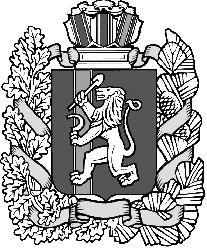 Дзержинский сельский Совет депутатовДзержинского района Красноярского краяРЕШЕНИЕ                                                   с. Дзержинское21.03.2024                                                                                                 №19-133р О внесении изменений в решение  Дзержинского сельского Совета депутатов №7-50 от 18.11.2021 года «Об утверждении Положения о муниципальном контроле в сфере благоустройства на территории Дзержинского сельсовета»В соответствии с пунктом 19 части 1 статьи 14 Федерального закона от 06.10.2003 № 131-ФЗ «Об общих принципах организации местного самоуправления в Российской Федерации», Федеральным законом от 31.07.2020 № 248-ФЗ «О государственном контроле (надзоре) и муниципальном контроле в Российской Федерации», руководствуясь  статьей 22 Устава муниципального образования Дзержинский сельсовет Дзержинского района Красноярского края, Дзержинский сельский Совет депутатов РЕШИЛ:   1. Внести изменение в решение  Дзержинского сельского Совета депутатов №7-50 от 18.11.2021 года «Об утверждении Положения о муниципальном контроле в сфере благоустройства на территории Дзержинского сельсовета»: - п.2.11 Положения изложить в новой редакции:«Контролируемое лицо вправе обратиться в контрольный (надзорный) орган (администрацию) с заявлением о проведении в отношении его профилактического визита. Администарция рассматривает заявление контролируемого лица в течение десяти рабочих дней с даты регистрации указанного заявления и принимает решение о проведении профилактического визита либо об отказе в его проведении с учетом материальных, финансовых и кадровых ресурсов , категории риска объекта контроля, о чем уведомляет контролируемое лицо.Контрольный (надзорный) орган принимает решение об отказе в проведении профилактического визита по заявлению контролируемого лица по одному из следующих оснований:1) от контролируемого лица поступило уведомление об отзыве заявления о проведении профилактического визита;2) в течение двух месяцев до даты подачи заявления контролируемого лица контрольным (надзорным) органом было принято решение об отказе в проведении профилактического визита в отношении данного контролируемого лица;3) в течение шести месяцев до даты подачи заявления контролируемого лица проведение профилактического визита было невозможно в связи с отсутствием контролируемого лица по месту осуществления деятельности либо в связи с иными действиями (бездействием) контролируемого лица, повлекшими невозможность проведения профилактического визита;4) заявление контролируемого лица содержит нецензурные либо оскорбительные выражения, угрозы жизни, здоровью и имуществу должностных лиц контрольного (надзорного) органа либо членов их семей.В случае принятия решения о проведении профилактического визита по заявлению контролируемого лица контрольный (надзорный) орган (администрация)  в течение двадцати рабочих дней согласовывает дату проведения профилактического визита с контролируемым лицом любым способом, обеспечивающим фиксирование такого согласования, и обеспечивает включение такого профилактического визита в программу профилактики рисков причинения вреда (ущерба) охраняемым законом ценностям.Профилактический визит проводится в форме профилактической беседы по месту осуществления деятельности контролируемого лица либо путем использования видео-конференц-связи.В ходе профилактического визита контролируемое лицо информируется об обязательных требованиях, предъявляемых к его деятельности либо к принадлежащим ему объектам контроля.При проведении профилактического визита контролируемым лицам не выдаются предписания об устранении нарушений обязательных требований. Разъяснения, полученные контролируемым лицом в ходе профилактического визита, носят рекомендательный характер.»;- Изложить п.4.2 Положения в новой редакции: «Судебное обжалование решений контрольного (надзорного) органа, действий (бездействия) его должностных лиц возможно только после их досудебного обжалования, за исключением случаев обжалования в суд решений, действий (бездействия) гражданами, не осуществляющими предпринимательской деятельности».2. Настоящее решение вступает в силу в день, следующий за днем его официального опубликования в газете «Дзержинец».Председатель Дзержинскогосельского Совета депутатов                                                           Ю.Л. СамусеваГлава Дзержинского сельсоветаДзержинского района Красноярского края                                         А.И. Сонич